This form, along with a copy of the letter to parent/carer, should be emailed immediately to: Exclusionsteam@ealing.gov.uk School:	     Pupil’s first name:      					Surname:      Date of Birth:      		Gender:  Male  Female 		Year Group Name of parent/carer:      			Address:	 Postcode: 	     Telephone:Home: 	     Work: 	     Mobile: 	     Home Borough (if not Ealing):	Ethnic Origin:	White		   Black/		       Asian/		      Mixed/		   Other               Black British	       	       Asian British    	      Dual	   EXCLUSION DETAILSExclusion Type (Fixed-term or Lunchtime):               Number of sessions*:                                                                                               (2 sessions per day i.e.  morning = 1 session, afternoon = 1 session) First day of exclusion: 	     			Last day of exclusion: 	     For all exclusions of 12 or more sessions:Start date of alternative provision:	     Brief details of nature and location of alternative provision:	     Will the exclusion affect the pupil’s opportunity to sit public examinations? Yes:  No: Reason for exclusion: [For statistical purposes please indicate here if the incident involved an OFFENSIVE WEAPON] SEN: 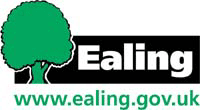 Child Protection Plan?  		  		 	  Yes:  No:If yes, Social Worker informed of exclusion	  Yes:  No:   LAC (Looked after Child)		  		 	  Yes:  No:Ever 6* FSM? (Free School Meals)	 		  Yes:  No: